Профилактическое (публичное) мероприятие: семинар по организации и контролю капитального ремонта и лицензированию управляющий организаций.3 июля 2020 г., пятница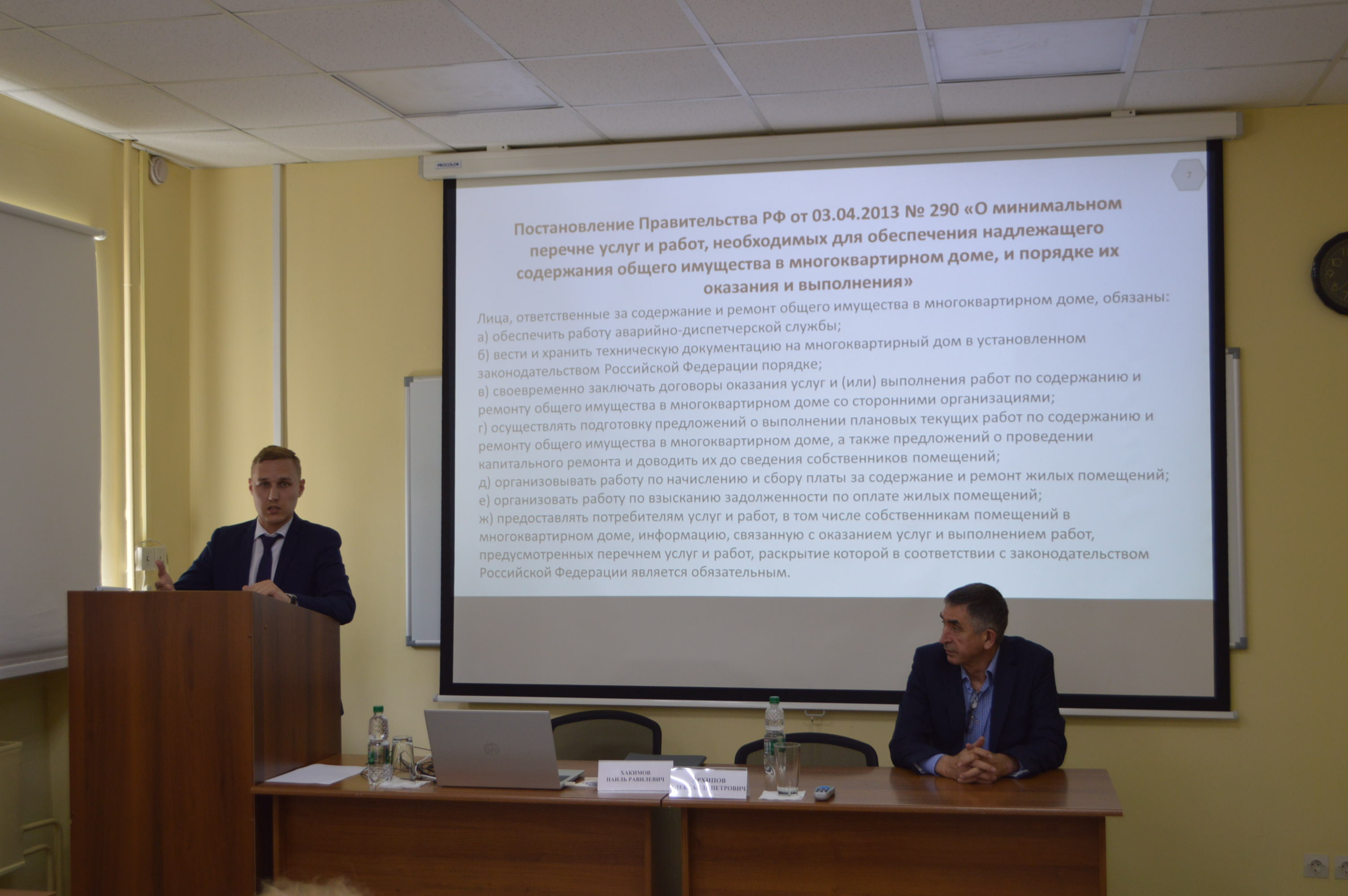 Итоги:Начальником отдела контроля за капитальным ремонтом Хакимовым Н.Р. даны разъяснения по вопросам реализации программ капитального ремонта. 